.Alt. Music: When I Said I Do by Kenny Lattimore [CD: Things That Lovers Do]DIAGONAL LEFT LOCK STEP, DIAGONAL RIGHT LOCK STEPROCK FORWARD, STEP BACK LEFT, RIGHT, ROCK BACKBASIC FORWARD ½ TURN, BASIC BACKWEAVE RIGHT, LONG SIDE STEP, DRAG, SWEEP ¼ TURNFull turn alternative: (1) cross left over right, 2) ¼ turn left stepping right back, 3) ½ turn left stepping forward on left & ¼ turn left into the long step to right sideSAILOR STEP, TWINKLECROSS, ¼ TURN STEP, STEP TOGETHER, COASTER STEPFULL 3 COUNT TURN FORWARD, STEP PIVOT TURN, STEP FORWARDREPEATENDING: For Pirate On The Run, sweep ¼ turn left to front, dance sailor step, hands outstretched on the last countPirate On The Run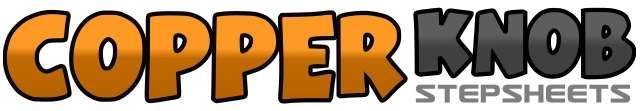 .......Count:48Wall:4Level:Intermediate.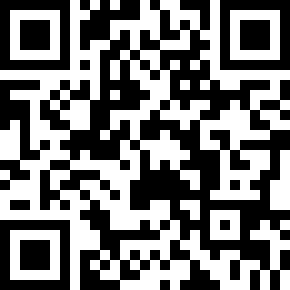 Choreographer:Vivienne Scott (CAN) & Kim Ray (UK) - October 2007Vivienne Scott (CAN) & Kim Ray (UK) - October 2007Vivienne Scott (CAN) & Kim Ray (UK) - October 2007Vivienne Scott (CAN) & Kim Ray (UK) - October 2007Vivienne Scott (CAN) & Kim Ray (UK) - October 2007.Music:Pirate On the Run - Pat Monahan : (CD: Last Of Seven)Pirate On the Run - Pat Monahan : (CD: Last Of Seven)Pirate On the Run - Pat Monahan : (CD: Last Of Seven)Pirate On the Run - Pat Monahan : (CD: Last Of Seven)Pirate On the Run - Pat Monahan : (CD: Last Of Seven)........1-2-3Step left forward on left diagonal, lock right behind left, step left forward4-5-6Step right forward on right diagonal, lock left behind right, step right forward1-2-3Rock left forward, recover on right, step left back4-5-6Step right back, rock back left, recover on right1-2-3Step left forward turning ¼ left, turning ¼ left step right beside left, step left in place4-5-6Step right back, step left beside right, step right in place3 COUNT ¾ TURN MOVING FORWARD, CROSS, SIDE ROCK1-2-3Step left forward turning ¼ left, step right to the side turning ¼ left, step left back turning ¼ left4-5-6Cross right over left, rock left to left side, recover on right1-2-3Cross left over right, step right to right side, step left behind right4-5-6Step right long step to right side, drag left beside right, sweep left making ¼ turn left1-2-3Step left behind right, step right to right side, step left forward4-5-6Cross right over left, step left to left side, step right in place1-2-3Cross left over right, turn ¼ left stepping right back, step left beside right4-5-6Step right back, step left beside right, step right forward1-2-3Step forward on left turning ¼ left, turn ¼ left stepping right back, turn ½ left stepping forward on left. (option: quick low steps forward left, right left)4-5-6Step forward on right, pivot ½ turn left, step forward on right